Литвинова Диана Сергеевна (Фамилия Имя Отчество)ОСНОВНАЯ ИНФОРМАЦИЯ: ОБРАЗОВАНИЕ: Дата рождения:19.03.2003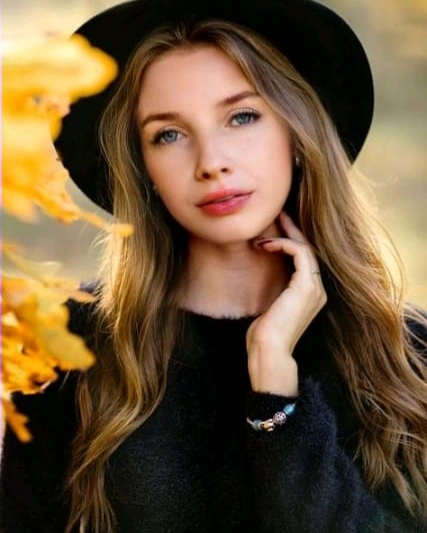 Семейное положение:ЗамужемМесто жительства:   г. ХабаровскТелефон:89966834405E-mail:   diana.litvinova28@gmail.comЦЕЛЬ:Соискание должности менеджера в общественном питанииПериод 
обученияНаименование   образовательного 
учрежденияСпециальность/профессия2018-н. врКраевое государственное автономное профессиональное образовательное учреждение «Хабаровский технологический колледж»Организация обслуживания в общественном питанииОпыт работы,Практика:Ноябрь 2021-бариста КГА ПОУ ХТК, обслуживание студентов и преподавателей на кофе - точке КГА ПОУ ХТКфевраль 2020 — официант  Ресторан Интурист, кафе Вкус и Цвет;Выполняемые обязанности: обслуживание посетителейНоябрь 2021-бариста КГА ПОУ ХТК, обслуживание студентов и преподавателей на кофе - точке КГА ПОУ ХТКфевраль 2020 — официант  Ресторан Интурист, кафе Вкус и Цвет;Выполняемые обязанности: обслуживание посетителейДанные о курсовых и дипломных работах:МДК 03.02 на тему «Оценка маркетинговой деятельности предприятия общественного питания ресторана «Золотое время» » Цель КР: изучение маркетинговой деятельности предприятия общественного питания ресторана «Золотое время»
Курсовая работа МДК 02.01 на тему: « Французская кофейня кондитерская на 40 посадочных мест г. Хабаровск»Цель: Рассчитать: французскую кофейню кондитерскую на 40 посадочных мест с ежедневным обслуживанием в г. Хабаровск
Вкр на тему: «французская кофейня кондитерская на 40 посадочных мест с дегустацией круассанов» Цель: составить Проект кондитерской кофейни с проведением дегустации круассанов на 40 посадочных мест.МДК 03.02 на тему «Оценка маркетинговой деятельности предприятия общественного питания ресторана «Золотое время» » Цель КР: изучение маркетинговой деятельности предприятия общественного питания ресторана «Золотое время»
Курсовая работа МДК 02.01 на тему: « Французская кофейня кондитерская на 40 посадочных мест г. Хабаровск»Цель: Рассчитать: французскую кофейню кондитерскую на 40 посадочных мест с ежедневным обслуживанием в г. Хабаровск
Вкр на тему: «французская кофейня кондитерская на 40 посадочных мест с дегустацией круассанов» Цель: составить Проект кондитерской кофейни с проведением дегустации круассанов на 40 посадочных мест. Профессиональные навыки:Знаю технологии приготовления блюд и алкогольной продукции
Умею работать быстро и правильно организовывать свой труд
Знаю различные способы подачи блюд
организованаСпособна найти подход к каждому клиентуУмею работать в одиночкуЗнаю технологии приготовления блюд и алкогольной продукции
Умею работать быстро и правильно организовывать свой труд
Знаю различные способы подачи блюд
организованаСпособна найти подход к каждому клиентуУмею работать в одиночку Дополнительные навыки:знание word,excelзнание word,excel Личные качества:коммуникабельность
Ответственность
Дисциплинированность
Вежливость
Умение работать в коллективе
Стрессоустойчивость Имею логическое мышлениеИсполнительнаяСпособна осуществлять самоконтрольРациональнаяАккуратная в работеВысоко развито чувство справедливостикоммуникабельность
Ответственность
Дисциплинированность
Вежливость
Умение работать в коллективе
Стрессоустойчивость Имею логическое мышлениеИсполнительнаяСпособна осуществлять самоконтрольРациональнаяАккуратная в работеВысоко развито чувство справедливостиНа размещение в банке данных резюме выпускников на сайте колледжа моей персональной информации и фото СОГЛАСЕН(-НА) На размещение в банке данных резюме выпускников на сайте колледжа моей персональной информации и фото СОГЛАСЕН(-НА) 